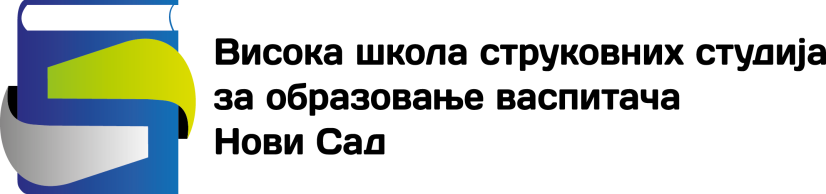 GOSTOVANJE PREDAVAČA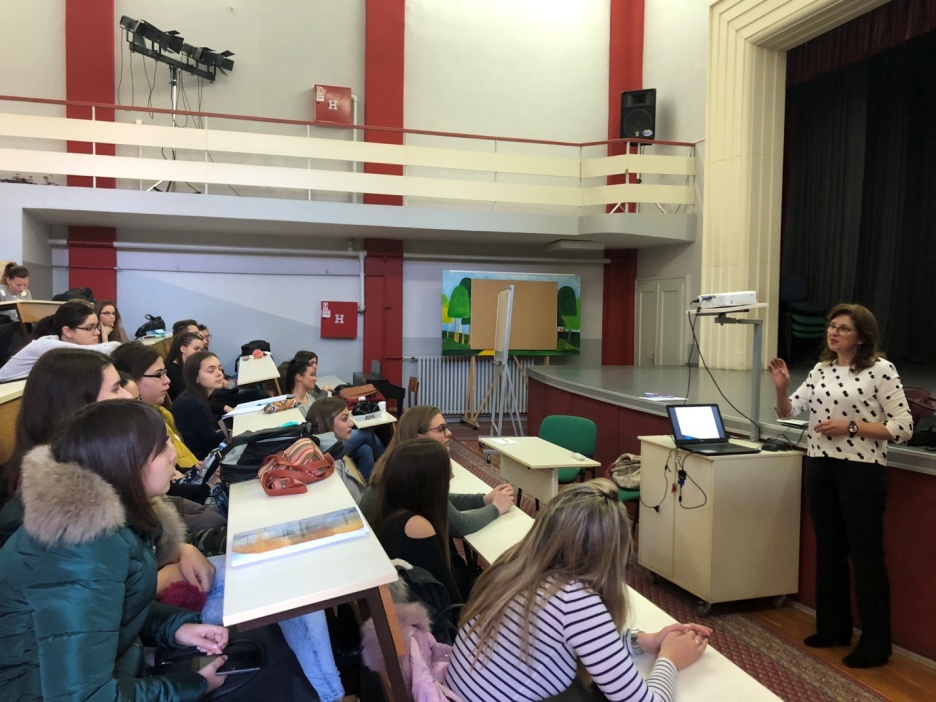 Datum: 12.decembra 2018.Tema: Verbalna i neverbalna komunikacija i razotkrivanje emocijaPredavač: Branislava Bukvić, profesor srpske književnosti i jezika u OŠ Jan Čajak savetnik -stručni saradnik u Školskoj upravi Novi Sad,  medijator za vršnjacku medijaciju, sertifikovana od strane CPA - udruženja kriminalističkih profajleraU okviru predmeta mentalno zdravlje studenti su imali priliku da saznaju i nauče kako stručnjaci koriste znanja o neverbalnoj komunikaciji. Akcenat je bio na upotrebnom znanju koje budući vaspitači mogu da koriste u svakodnevnoj i poslovnoj komunikaciji.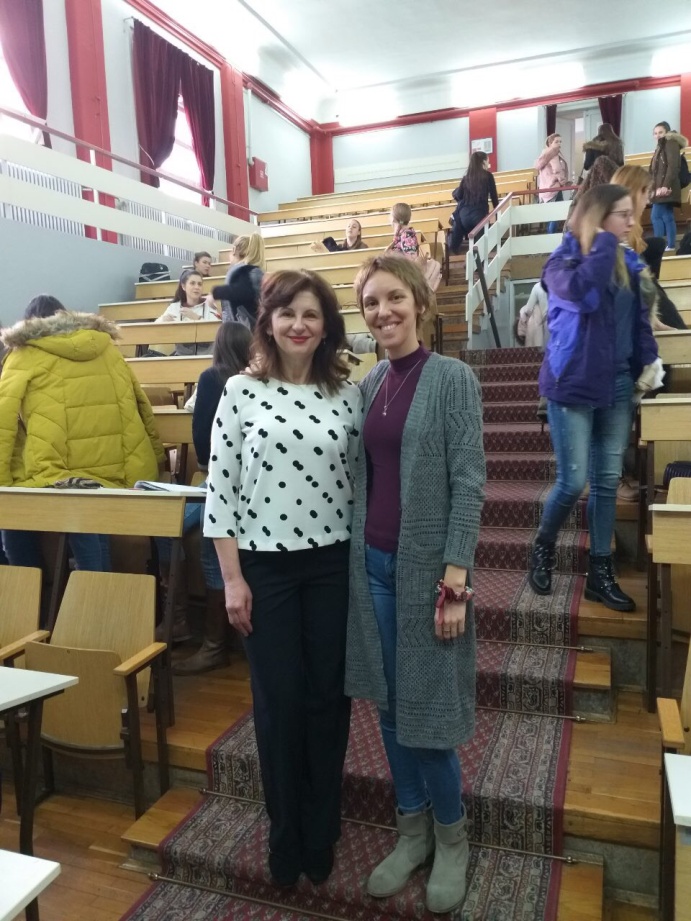 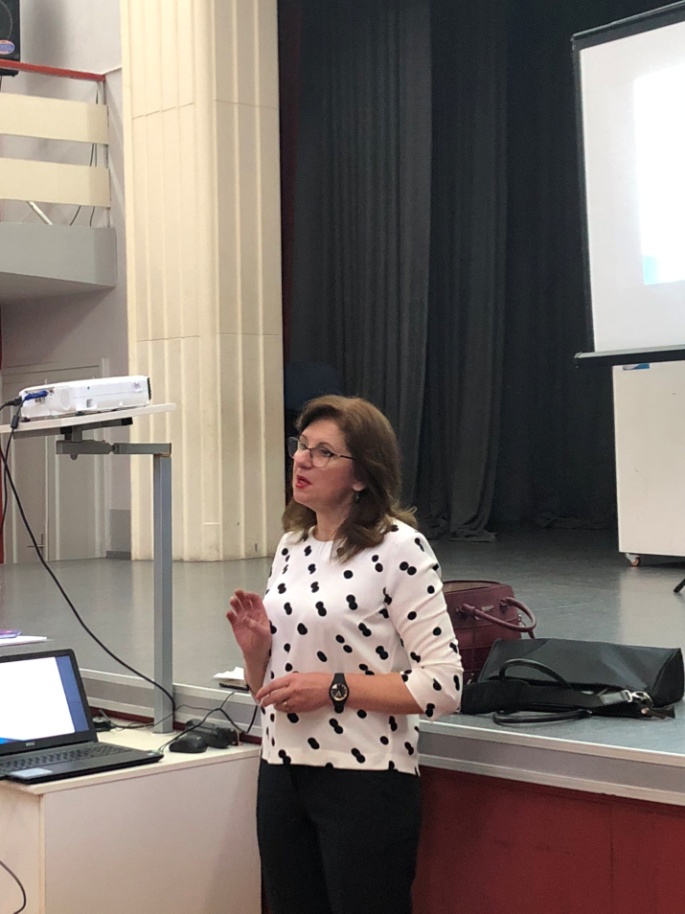 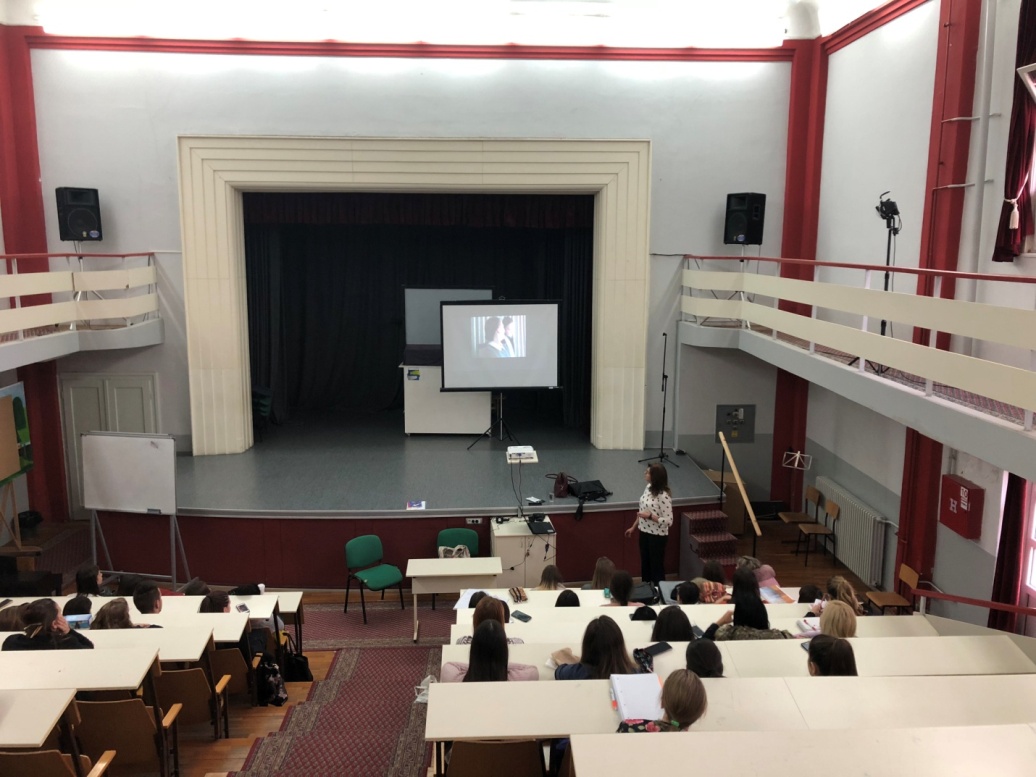 